1 вариантЧасть 1А1. Какое тело из перечисленных ниже оставляет видимую траекторию?1) Камень, падающий в горах        2) Мяч во время игры            3) Лыжник, прокладывающий новую трассу                     4) Легкоатлет, совершающий прыжок в высотуА2. Во время подъема в гору скорость велосипедиста, двигающегося прямолинейно и равноускоренно, изменилась за 8 с от 5 м/с до 3 м/с. При этом ускорение велосипедиста было равно1) -0,25 м/с2 2) 0,25 м/с2 3) -0,9 м/с2 4) 0,9 м/с2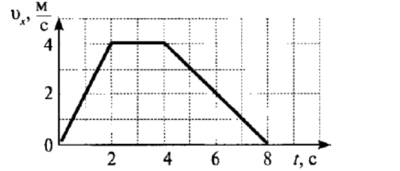 А3. На рисунке представлен график зависимости проекции скорости тела от времени. Какой путь прошло тело за интервал времени от 2 до 8 с?1) 32 м          2) 20 м          3) 16 м          4) 8 мА4. Точка движется с постоянной по модулю скоростью по окружности радиуса R. Как изменится центростремительное ускорение точки, если ее скорость увеличить вдвое, а радиус окружности вдвое уменьшить?1) уменьшится в 2 раза            2) увеличится в 4 раза             3) увеличится в 2 раза                              4) увеличится в 8 разА5. Какое ускорение приобретает тело массой 5 кг под действием силы 20 Н?1) 0,25 м/с2   2) 4 м/с2              3) 2,5 м/с2              4) 50 м/с2А6. Человек вез двух одинаковых детей на санках по горизонтальной дороге. Затем с санок встал один ребенок, но человек продолжал движение с той же постоянной скоростью. Как изменилась сила трения при этом?1) не изменилась           2) увеличилась в 2 раза        3) уменьшилась в 2 раза       4) увеличилась на 50%А7. Тело массой 2 кг движется со скоростью 3 м/с. Каков импульс тела?1) 5 кг·м/с                2) 6кг·м/с               3) 1 кг·м/с                    4) 18 кг·м/сА8. Хоккейная шайба массой 160 г летит со скоростью 36 км/ч. Какова ее кинетическая энергия?1) 1,6 Дж,              2) 104 Дж,                  3) 0,8 Дж,                     4) 8 ДжА9. Диффузия в твердых телах происходит медленнее, чем в газах, так как1) молекулы твердого тела тяжелее, чем молекулы газа2) молекулы твердого тела больше, чем молекулы газа,3) молекулы твердого тела менее подвижны, чем молекулы газа4) молекулы твердого тела взаимодействуют слабее, чем молекулы газаА10. Как изменилось давление идеального газа, если в данном объеме скорость каждой молекулы уменьшилась в 2 раза, а концентрация осталась неизменной?1) увеличилось в 4 раза,               2) увеличилось в 2 раза,                3) не изменилось,          4) уменьшилось в 4 разаА11. Какое из приведенных ниже выражений соответствует формуле количества вещества? 1)                 2)            3)            4) v∙ 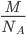 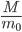 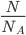 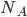 А12. Воздух в комнате состоит из смеси газов: водорода, кислорода, азота, водяных паров, углекислого газа и др. Какой из физических параметров этих газов обязательно одинаков при тепловом равновесии?1) давление             2) температура            3) концентрация           4) плотностьА13. Газ совершил работу 400 Дж, и при этом его внутренняя энергия уменьшилась на 100 Дж. В этом процессе газ1) получил количество теплоты 500 Дж 2) получил количество теплоты 300 Дж3) отдал количество теплоты 500 Дж 4) отдал количество теплоты 300 ДжА14. От водяной капли, обладавшей зарядом +q, отделилась капля с электрическим зарядом –q. Каким стал заряд оставшейся капли?1) +2q                   2) +q                 3) –q                      4) -2qА15. Два точечных заряда притягиваются друг к другу только в том случае, если заряды1) одинаковы по знаку и по модулю2) одинаковы по знаку, но обязательно различны по модулю3) различны по знаку и любые по модулю4) различны по знаку, но обязательно одинаковы по модулюА16. Напряжение на концах резистора равно 60 В, сила тока в резисторе равна 3 А. Чему равно сопротивление резистора?1) 0,04 Ом               2) 0,05 Ом                     3) 20 Ом                     4) 180 ОмА17. ЭДС источника равна 8 В, внешнее сопротивление 3 Ом, внутреннее сопротивление 1 Ом. Сила тока в полной цепи равна1) 32 А                 2) 25 А              3) 2 А                  4) 0,5 АЧасть 2В1. Во время ремонта электроплитки укоротили ее спираль. Как изменились при этом сопротивление спирали, сила тока и мощность электроплитки? Напряжение в сети остается неизменным.К каждой позиции первого столбца подберите соответствующую позицию второго столбца и запишите в таблицу.Физическая величина                                 Изменение величиныА) сопротивление спирали                         1) увеличитсяБ) сила тока в спирали                                 2) уменьшаетсяВ) выделяющаяся мощность                      3) не изменитсяВ2. Поставьте в соответствие физическую величину и единицу ее измерения в СИ.Физическая величина Единица величиныА) скорость                                                  1) м/с2 Б) путь                                                           2) кг·м/сВ) импульс                                                   3) кг·м/с2 Г) ускорение                                                4) м/с                                                                        5) мК каждой позиции первого столбца подберите соответствующую позицию второго столбца и запишите в таблицу.Часть 3С1. Два неподвижных заряда 0,5 нКл и 4 нКл находятся в вакууме на расстоянии 6 см друг от друга. Чему равна кулоновская сила взаимодействия между ними?С2. Автомобиль массой 2 т движется по выпуклому мосту, имеющему радиус кривизны 200 м, со скоростью 36 км/ч. Найдите силу нормального давления в верхней точке траектории.С3. Тележка массой 2 кг, движущаяся со скоростью 3 м/с, сталкивается с неподвижной тележкой массой 4 кг и сцепляется с ней. Чему будет равна скорость обеих тележек после взаимодействия?